事務局（問合せはメールでお願いします）　ＣＰＭ生活者マーケティング株式会社　jaobentou2020@cpm-net.jp＊個人情報について　ご応募頂いた個人情報はこのコンテストの目的以外では利用いたしません＊応募された作品の写真等を全農ホームページ・全農ツイッター等、広報関係の媒体に掲載させて頂く事があります。ご了承下さい。「国産の牛肉と牛乳を使ったお弁当」レシピコンテスト応募用紙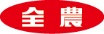 　　２０２０年　６月２０日　応募締切　(当日消印有効)応募のきまり・主食がお米（ご飯）で、食材に国産の牛肉と牛乳を使用した「お弁当のレシピと写真」を募集。ひとり１作品まで。小学生対象（お家の人に少しなら手伝ってもらっても構いません）審査基準・工夫、作りやすさ、見た目・美味しさを料理研究家が総合的に判断します。留意事項・応募作品は返却しません。作品の権利は主催者に帰属します。発表・７月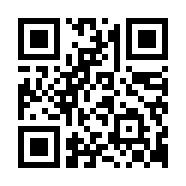 下旬～８月上旬に全農ホームページ、全農広報部食農応援ツイッターに発表、入賞者には副賞の発送をもってかえさせて頂きます。送り先・郵送の場合　〒194-8691　町田郵便局　私書箱１３号　「ＪＡ全農　お弁当コンテスト係」メールの場合　件名　「ＪＡ全農お弁当コンテスト」と明記　　　宛先jaobentou2020@cpm-net.jp (メールの場合数日後、返信をお送りします。メールが届かない場合は迷惑メール設定等をご確認下さい)　　　　送付先QRコード「国産の牛肉と牛乳を使ったお弁当」レシピコンテスト応募用紙　　２０２０年　６月２０日　応募締切　(当日消印有効)応募のきまり・主食がお米（ご飯）で、食材に国産の牛肉と牛乳を使用した「お弁当のレシピと写真」を募集。ひとり１作品まで。小学生対象（お家の人に少しなら手伝ってもらっても構いません）審査基準・工夫、作りやすさ、見た目・美味しさを料理研究家が総合的に判断します。留意事項・応募作品は返却しません。作品の権利は主催者に帰属します。発表・７月下旬～８月上旬に全農ホームページ、全農広報部食農応援ツイッターに発表、入賞者には副賞の発送をもってかえさせて頂きます。送り先・郵送の場合　〒194-8691　町田郵便局　私書箱１３号　「ＪＡ全農　お弁当コンテスト係」メールの場合　件名　「ＪＡ全農お弁当コンテスト」と明記　　　宛先jaobentou2020@cpm-net.jp (メールの場合数日後、返信をお送りします。メールが届かない場合は迷惑メール設定等をご確認下さい)　　　　送付先QRコード「国産の牛肉と牛乳を使ったお弁当」レシピコンテスト応募用紙　　２０２０年　６月２０日　応募締切　(当日消印有効)応募のきまり・主食がお米（ご飯）で、食材に国産の牛肉と牛乳を使用した「お弁当のレシピと写真」を募集。ひとり１作品まで。小学生対象（お家の人に少しなら手伝ってもらっても構いません）審査基準・工夫、作りやすさ、見た目・美味しさを料理研究家が総合的に判断します。留意事項・応募作品は返却しません。作品の権利は主催者に帰属します。発表・７月下旬～８月上旬に全農ホームページ、全農広報部食農応援ツイッターに発表、入賞者には副賞の発送をもってかえさせて頂きます。送り先・郵送の場合　〒194-8691　町田郵便局　私書箱１３号　「ＪＡ全農　お弁当コンテスト係」メールの場合　件名　「ＪＡ全農お弁当コンテスト」と明記　　　宛先jaobentou2020@cpm-net.jp (メールの場合数日後、返信をお送りします。メールが届かない場合は迷惑メール設定等をご確認下さい)　　　　送付先QRコードお弁当のタイトル　　　　　　　　　　　　　　　　　　　　　　　　　　　　　　　　　　　　お弁当のタイトル　　　　　　　　　　　　　　　　　　　　　　　　　　　　　　　　　　　　お弁当のタイトル　　　　　　　　　　　　　　　　　　　　　　　　　　　　　　　　　　　　【材料】２人分位（お弁当２個分）で書いて下さい【材料】２人分位（お弁当２個分）で書いて下さい【出来上がり写真　添付欄】（メールの場合はjpgまたはgif形式で～300ｋｂまで）【作り方】 国産の牛肉、牛乳、を使った料理は詳しく書いてね。他の料理（おかず）は簡単で大丈夫です。書ききれない場合は別の用紙を使っても構いません【作り方】 国産の牛肉、牛乳、を使った料理は詳しく書いてね。他の料理（おかず）は簡単で大丈夫です。書ききれない場合は別の用紙を使っても構いません【作り方】 国産の牛肉、牛乳、を使った料理は詳しく書いてね。他の料理（おかず）は簡単で大丈夫です。書ききれない場合は別の用紙を使っても構いません氏名（ふりがな）・学年（　　　年）・性別（男・女）住所　〒　　　　　　　　　　ＴＥＬ（日中連絡が取れる番号）メールアドレス住所　〒　　　　　　　　　　ＴＥＬ（日中連絡が取れる番号）メールアドレス保護者氏名（ふりがな）住所　〒　　　　　　　　　　ＴＥＬ（日中連絡が取れる番号）メールアドレス住所　〒　　　　　　　　　　ＴＥＬ（日中連絡が取れる番号）メールアドレス応募のきっかけ/　全農ホームページ　・　ツイッター　・　ＨＰ（サイト名　　　　　　　　　　　　）　・　お便り　・　その他（　　　　　　　　　　　）応募のきっかけ/　全農ホームページ　・　ツイッター　・　ＨＰ（サイト名　　　　　　　　　　　　）　・　お便り　・　その他（　　　　　　　　　　　）応募のきっかけ/　全農ホームページ　・　ツイッター　・　ＨＰ（サイト名　　　　　　　　　　　　）　・　お便り　・　その他（　　　　　　　　　　　）